Léonard de Vinci (Da Vinci)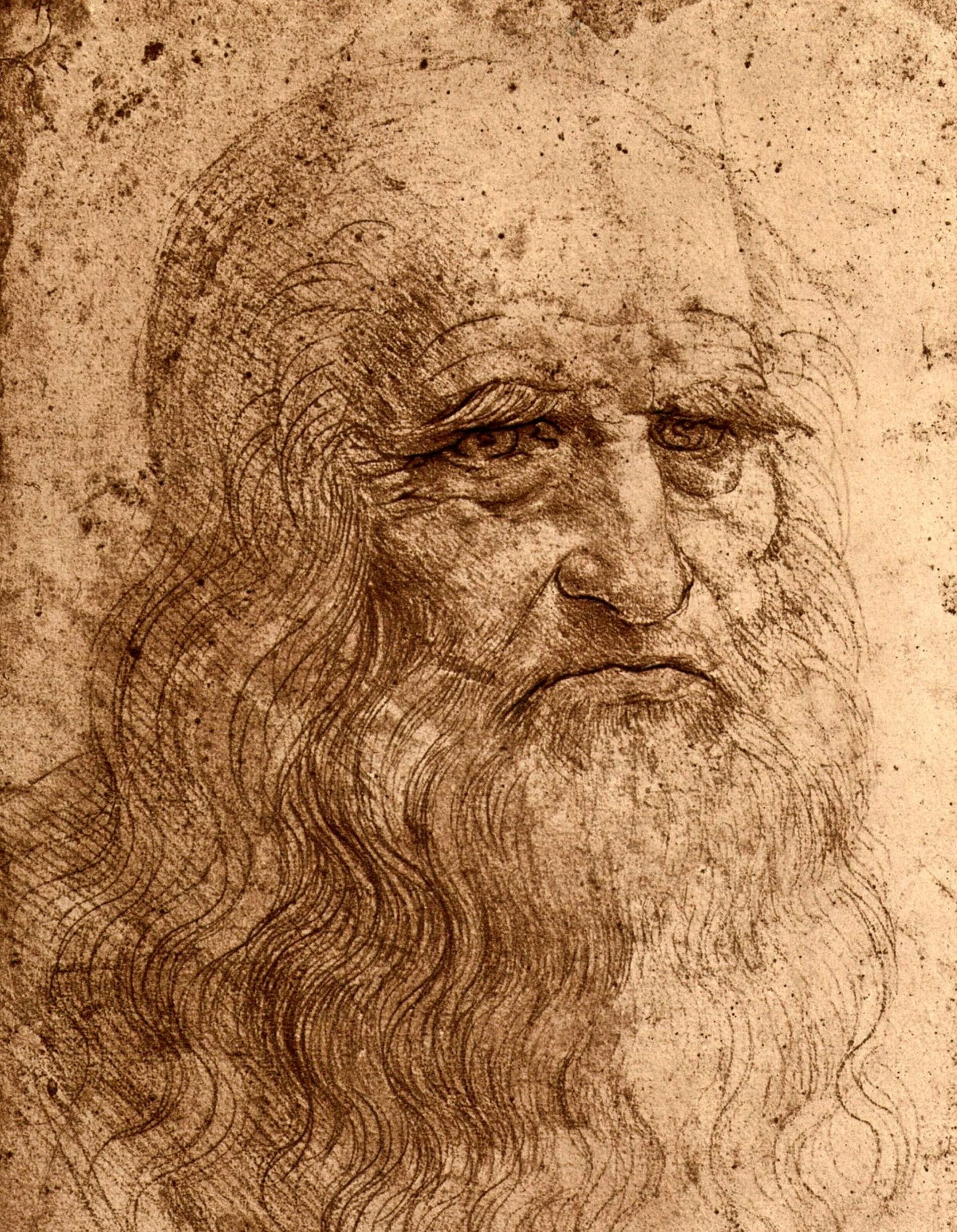 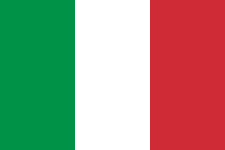 Nationalité : ItalienPériode de temps : 1452-1519Contribution :MathBotaniqueOptiqueAnatomieMécanismeAstronomie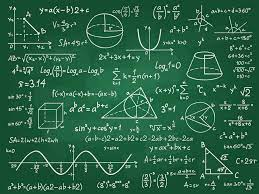 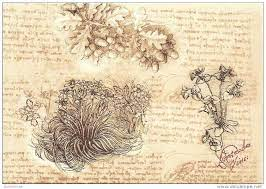 ŒuvresPompeRoulement à billeRotor d’hélicoptère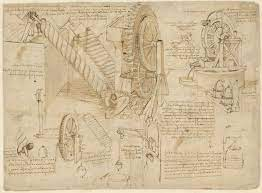 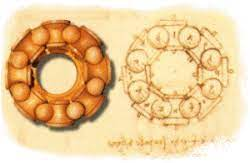 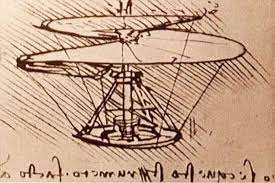 